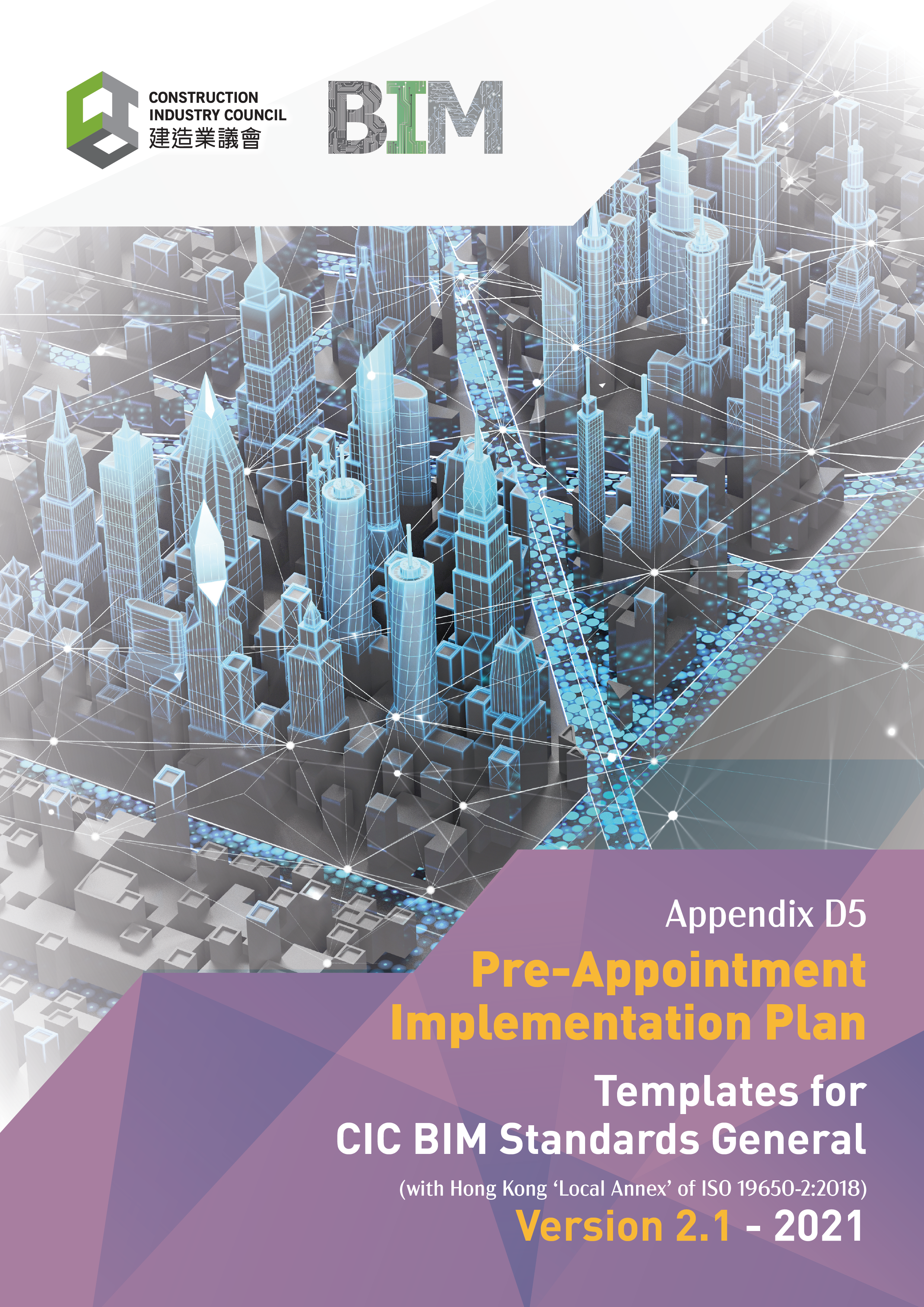 Document Revision TrackingContentsIntroductionPurposeThe Appointing Party / Client shall “start with the end in mind” by providing or specifying the BIM Requirements, as identified in Table 1 Schedule of required Resources and Content defined under ISO 19650-1. These are basically the questions for the Lead Consultant / Lead Contractor as the Delivery Team Lead to understand what, when and how the Appointing Party / Client requires information to facilitate their decision-making requirements. The Pre-Appointment BIM Implementation Plan (BIM IP) will be the Delivery Team's initial answers to these questions providing a response to the Appointing Party's / Client’s BIM Requirements.The Pre-Appointment BIM IP is a collection of the response documents such as the BIM Execution Plan, Mobilisation Plan, Capability Assessments, Risk Register, etc... that formulate the submission to the Appointing Party / Client for bidding on the project.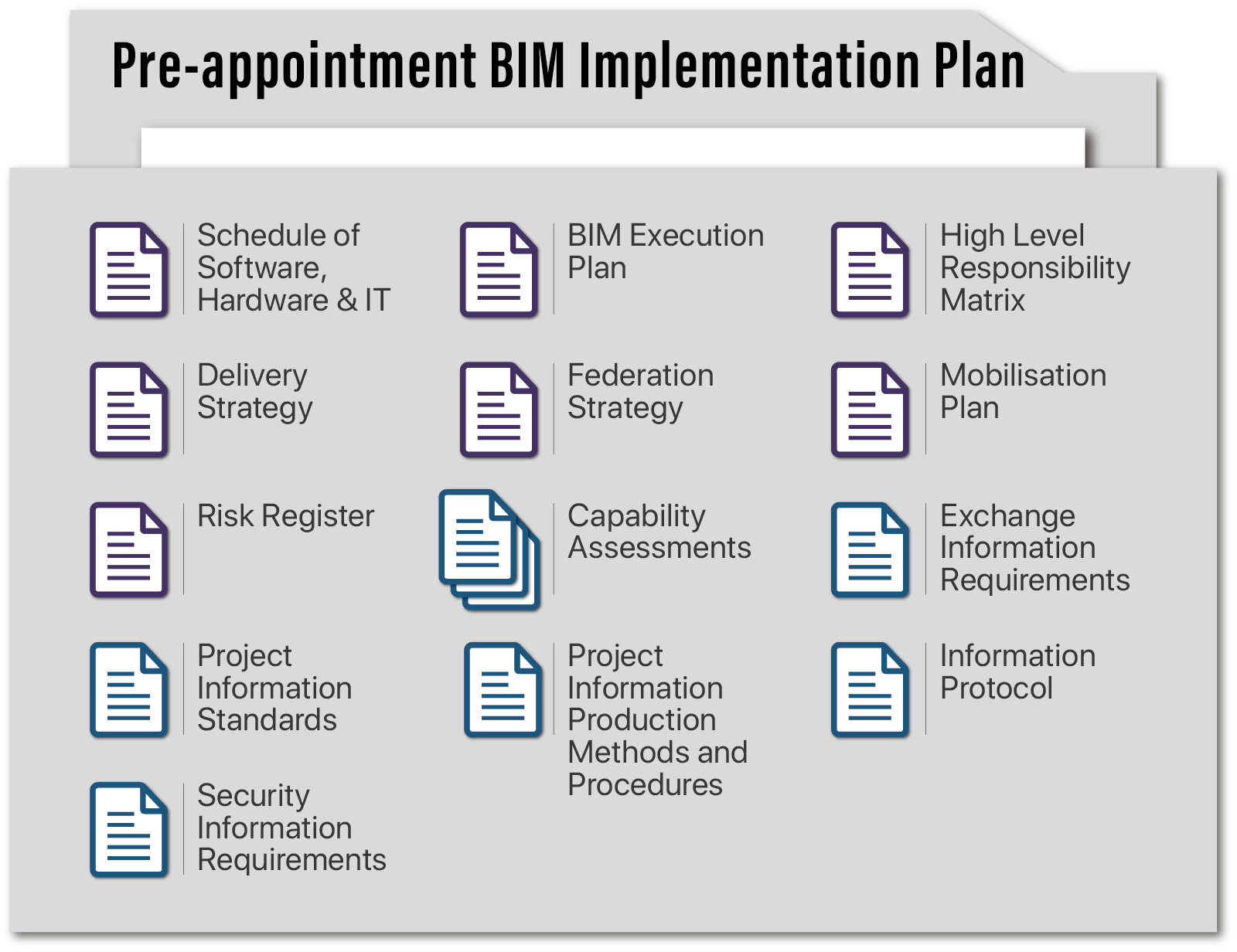 CIC BIM Standards – General Figure 14. Pre-Appointment BIM Implementation Plan (BIM IP) ContentsTherefore, each of the elements of the BIM Requirements provided will need to be taken on board and the contents of the Pre-appointment BIM IP should include responses.The BIM Requirements and Pre-appointment BIM IP responses will then form the basis for the appointment or contract between the parties. A contract or appointment could be for design, construction or operation stages of the project life cycle requiring both BIM Requirements and a BIM Implementation PlanPre-Appointment BIM Implementation Plan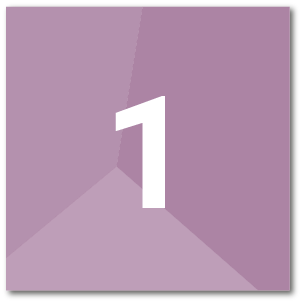 The RequirementThe Pre-Appointment BIM Implementation plan provides the response to the Clients information Requirements and sets out the proposed approach and methodology to be adopted by the delivery team to deliver both the physical asset and the information requirements.The Pre-Appointment implementation plan should be thought of as a folder which collects the series of documentation which make up the response to the information requirements. Depending upon the size and complexity of the project, the information response can be structured in many ways. (On small to medium size projects the information may be predominantly produced inside the BIM Execution Plan. On larger projects with detailed Client’s documentation each element may exist as a document. The implementation plan should provide clarity how the response is structured by the delivery team for a specific project). The Information RequirementsThe Pre-Appointment implementation plan will include the responses to the Information requirements as chapter 2 and the delivery teams’ response which will include:Schedule of ICT (Software, Hardware, and IT Infrastructure)Delivery StrategyRisk RegisterProject Information StandardsProject Information Security RequirementsBIM Execution Plan Federation StrategyCapability AssessmentProject Information Production Methods and ProceduresHigh Level Responsibility MatrixMobilisation PlanExchange Information RequirementsProject Information ProtocolThe purposes of these information requirements are to identify what the Clients wants, how and when. Chapter one identifies who is provide a response to the Clients information requirements in order that the Client can assessed the proposed response approach from the delivery team.The SolutionThis document has been produced to enable all project team members to understand the proposed approach to information management and ensure that information is delivered and verified against the requirements identified. The project must support the aggregation of this information required to all parties.Information requirements Responses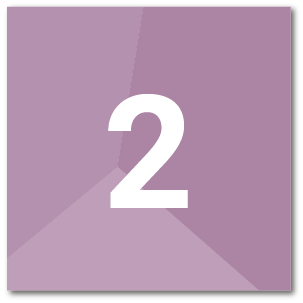 The Pre-Appointment BIM Implementation plan provides the response to the Clients information Requirements and sets out the proposed approach and methodology to be adopted by the delivery team to deliver both the physical asset and the information requirements.The RequirementThe Pre-Appointment implementation plan will include the responses to the following Information requirements and the initial chapter identifies where these responses are found.:•	Organisational information requirements;•	Asset information requirements;•	Project information requirements;•	Security information requirements; •	Project milestones;•	Exchange information requirements;•	Levels of information need;•	Acceptance criteria;•	Project information standards;•	Project information production methods and procedures;•	Project reference information;•	Project shared resources; and•	Project Information protocol.Organisational Information RequirementsThe general project information is as follows:Asset Information RequirementsThe following documents make up the information requirements against which define the basis for this implementation plan:Project Information RequirementsThe general project information is as follows:Project MilestonesThe general project information is as follows:Levels of Information NeedThe following Organisations are identified as representatives of the Client on this project:Acceptance CriteriaThis project functions undertaken on this project will be undertaken by:Exchange Information RequirementsThis following identified project functions undertaken on this project will be undertaken by:Project Information StandardsThe project information standard is as follows:Project Information Production Methods and ProceduresThe project information production methods and procedures documentation provided is as follows:Project Reference InformationThe project reference information is as follows:Project Shared ResourcesThe Project shared resources and response is as follows:Project Information ProtocolThe Project information protocol and response is as follows:Additional Information RequirementsDetails of additional information requirements provided (if any) and the response is as follows:Pre-Appointment BIM Execution Plan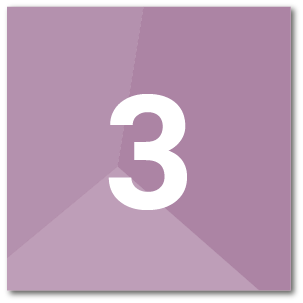 (This template has been prepared on behalf of the CIC to enable projects to deliver their Building Information Modelling requirements in accordance with the CIC BIM Standards (General).) This document is a response to the Clients Information Requirements and should be read in conjunction with the documentation identified in Chapter 2 as defining the information requirements.(This document should be completed by the delivery team as part of a collaborative submission and reviewed with all key project stakeholders.)The document requires the completion of the Clients Information requirements which are to be developed and completed with the assistance of the Design Team, Facilities Management and Operations team as well as other key stakeholders with an interest in or are possible beneficiaries of the BIM implementation plan.Pre-Appointment BIM Execution Plan documentationThe main document providing the response to the information requirements is the Pre-Appointment BIM Execution Plan.Supporting Documentation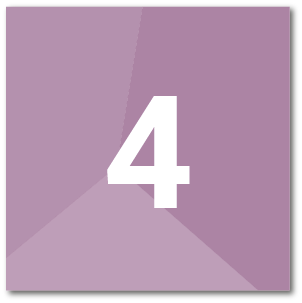 Capability Assessments(Insert capability assessments or reference)Capability Assessment Summary(Insert capability assessment summary reference)High Level Responsibility Matrix(Insert high level responsibility matrix or reference)Risk Register(Insert Delivery Team Risk Register)Mobilisation Plan(Insert Mobilisation Plan)Other Information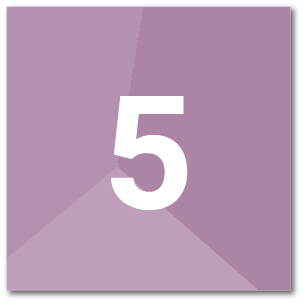 (This section provides an opportunity to provide additional information requirements or other supporting documentation proposed by the delivery team in relation to their proposals.)Lead Consultant Information Requirements(Insert Lead Consultant Information Requirements)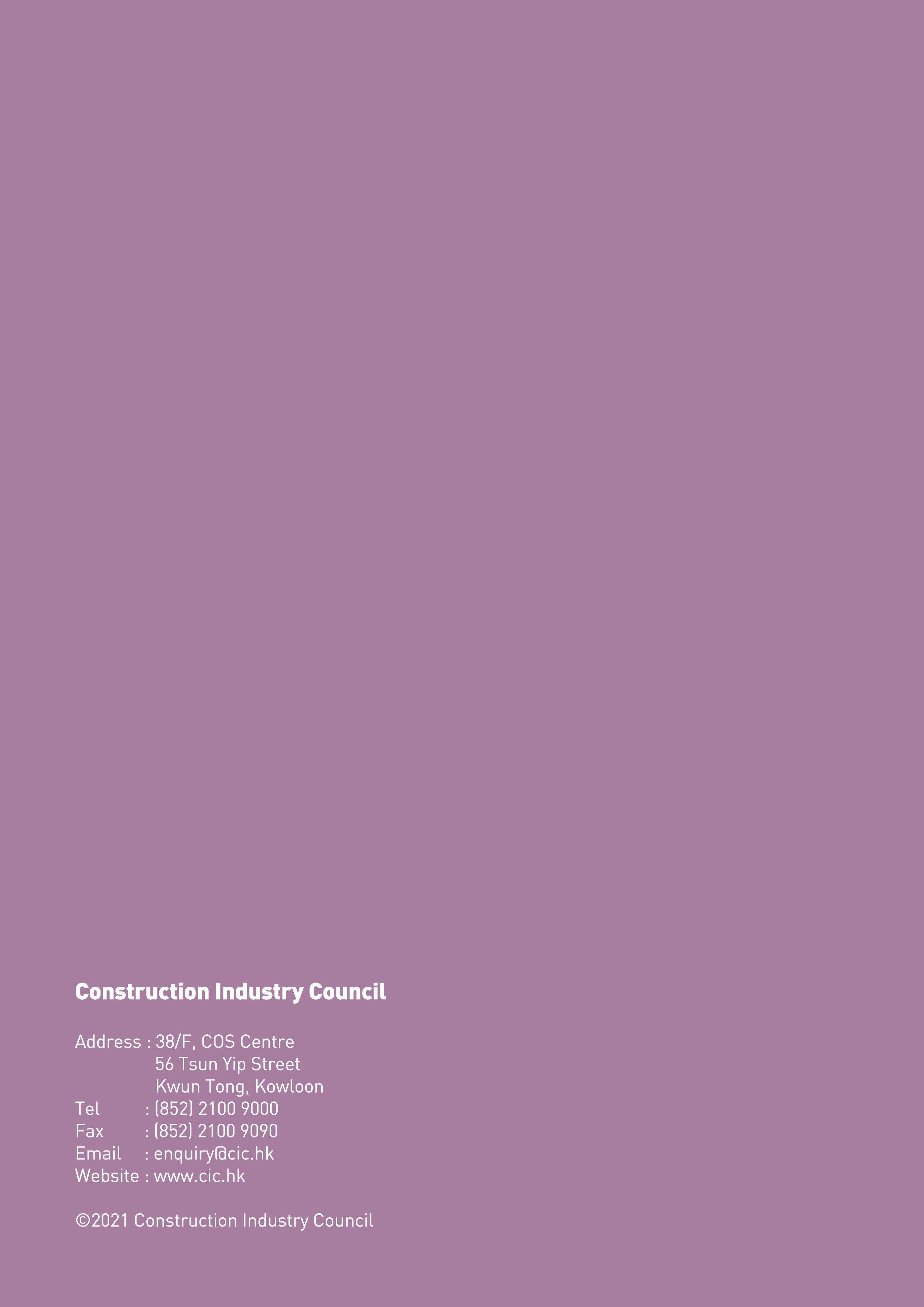 Issue DateNotesNovember 2021First PublicationThe Organisational information requirements document provided is:(Provide document name)The response to the Organisational information requirements is provided in:(Provide document name and appropriate section information)The Asset information requirements document provided is:(Provide document name)The response to the Asset information requirements is provided in:(Provide document name and appropriate section information)The Project information requirements document provided is:(Provide document name)The response to the Project information requirements is provided in:(Provide document name and appropriate section information)The Project milestones document provided is:(Provide document name)The response to the Project milestone requirements is provided in:(Provide document name and appropriate section information)The Level of information need document provided is:(Provide document name)The response to the Level of information need document is provided in:(Provide document name and appropriate section information)The Acceptance criteria document provided is:(Provide document name)The response to the Acceptance criteria document is provided in:(Provide document name and appropriate section information)The Exchange information requirements document provided is:(Provide document name)The response to the Exchange information requirements is provided in:(Provide document name and appropriate section information)The project information standard document provided is:(Provide document name)The response to the project information standard is provided in:(Provide document name and appropriate section information)The project information production methods and procedures document provided is:(Provide document name)The response to the project information production methods and procedures is provided in:(Provide document name and appropriate section information)The project reference information provided is:(Provide document name)The response to the project reference information is provided in:(Provide document name and appropriate section information)The Project shared resources provided is:(Provide document name)The response to the Project shared resources is provided in:(Provide document name and appropriate section information)The Project information protocol document provided is:(Provide document name)The response to the Project information protocol is provided in:(Provide document name and appropriate section information)Additional information requirements document provided is:(Provide document name)The response to the additional information requirements is provided in:(Provide document name and appropriate section information)The Pre-Appointment BIM Execution Plan Templates used is:CIC Pre-Appointment BIM Execution Plan TemplateThe Completed Pre-Appointment BIM Execution Plan is:(Provide Document reference or insert here as appropriate)The project capability assessments are:(Provide document name if applicable:)The capability assessment summary is:(Provide document name if applicable:)The project responsibility matrix is:(Provide document name if applicable:)The project risk register is:(Provide document name if applicable:)The project mobilisation plan is:(Provide document name if applicable:)The Lead Consultant Information Requirements are:(Provide document name if applicable:)